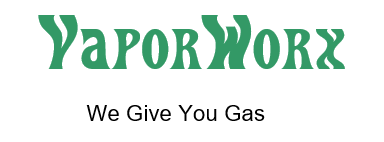 Getting a Custom Recommendation for YourSpecific ApplicationThank you for choosing VaporWorx! We know you have many choices for fuel delivery systems, so we do appreciate the trust that you have given us with your inquiry.The following form will be used to provide you with a fueling package that makes sense for your application.The questions/options may or may not work for your application – please fill them out as best you can. The more complete the information is, the better the recommendation can be.Please fill out the following the best you can, then email it to carlc@vaporworx.comThe more complete the information is, the better the recommendation can be. At a minimum, we require your contact information (the “Owner Information” section)If you don't have this type of information handy, or have a general inquiry, please use our contact us form instead (or email us directly).Owner InformationNote: The information below will not be sold, spread around, or used in any other ways other than to provide a recommendation & fulfill any order(s) that result.Name:Email Address:Paypal Email Address (if different):Telephone Number:Shipping Address:Vehicle InformationVehicle Make:Model:Year:Engine type/size:Maximum horsepower (FWHP or RWHP):Induction Type: (delete the non-applicable underlined options & fill in as applicable)Naturally Aspirated:Supercharged:			Maximum boost level (psi):Turbocharged:			Maximum boost level (psi):Estimated at-idle vacuum level (inHg):Fuel injector size (lb/hr):MAP sensor (PressureWorx system only):P/N: Application (e.g. LS2 Corvette):BAR rating (e.g. 1bar, 2bar, 3bar, etc.):PCM/ECM type, (e.g. GM 0411, GM E38, Mast, Holley Dominator, etc.):Where will the vehicle battery be located? (delete non-applicable underlined options)Trunk			 Engine Compartment 		 Not Sure YetOther Location (please describe in detail if not listed above):Approximate distance/wire length from the battery to the fuel module? Approximate distance/wire length from the battery to the PWM controller? Additional Comments: